Гра «Преображення Господнє»Мета: виховувати самостійність, активність , вміння допомагати один одному , товариські стосунки.Обладнання: два ігрові поля із запитаннями, до кожного поля додаються фішки (по 21 на кожне поле).Хід гри:Вчитель ділить клас на дві команди, кожна отримує по одному ігровому полю і по 21 фішці.Коли команди будуть готові – починається гра. Гравці по черзі шукають питання противників, називаючи ті або інші координати (Ц1, А2, Р3 і т.д.). На ігрових полях фішками відзначаються пошуки питань команди суперників. Після того як «попадання відбувається у питання», команда його задає і чекає на правильну відповідь, яку можуть доповнювати, дискутувати.Якщо команда натрапила на питання, після правильної відповіді продовжує вгадувати далі. Якщо ж команда «стріляє» у пусту клітинку, то продовжують суперники.Для вчителя:Хто такий Никодим?Що порадив Христос зробити Никодиму, щоб увійти в Царство Небесне?Хто такі самаряни?Що Христос пообіцяв дати самарянці біля колодязя?Що відкрив Ісус самарянці про Себе?Хто апостолу Петру відкрив, що Ісус є Христос, Син Бога Живого?Що має бути збудоване на камені?Що означає «ключі від раю»?Що означає «йти за Христом»?Що таке Преображення?Які пророки з’явилися з Христом під час Преображення?Хто з апостолів був свідком Преображення?Що таке синедріон?Що відкрив Христос Никодиму про Себе?Які стосунки були у юдеїв із самарянами?Що таке «жива вода», про яку говорив Христос самарянці?Як апостол Петро сповідував Ісуса?Ким Христос назвав Петра після сповідання Себе Сином Божим?Що Христос довірив Петру після сповідання Себе Сином Божим?Що про свої майбутні страждання відкрив Господь учням?Що отримає людина, яка придбає всі скарби світу?На якій горі преобразився Господь?Про що говорив Христос з пророками під час Преображення?Що показав Спаситель нам Своїм Преображенням?Хто такі самаряни?Що означає «йти за Христом»?Що відкрив Ісус самарянці про Себе?Що порадив Христос зробити Никодиму, щоб увійти в Царство Небесне?Що таке Преображення?Хто такий Никодим?Хто з апостолів був свідком Преображення?Що має бути збудоване на камені?Що означає «ключі від раю»?Які пророки з’явилися з Христом під час Преображення?Що Христос пообіцяв дати самарянці біля колодязя?Хто апостолу Петру відкрив, що Ісус є Христос, Син Бога Живого?Що Христос довірив Петру після сповідання Себе Сином Божим?Що показав Спаситель нам Своїм Преображенням?Які стосунки були у юдеїв із самарянами?Що таке «жива вода», про яку говорив Христос самарянці?Що таке синедріон?На якій горі преобразив-ся Господь?Що відкрив Христос Никодиму про Себе?Як апостол Петро сповідував Ісуса?Про що говорив Христос з пророками під час Преображення?Що про свої майбутні страждання відкрив Господь учням?Ким Христос назвав Петра після сповідання Себе Сином Божим?Що отримає людина, яка придбає всі скарби світу?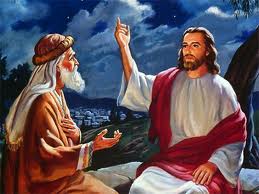 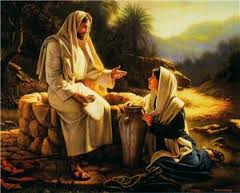 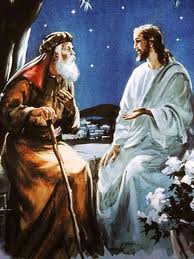 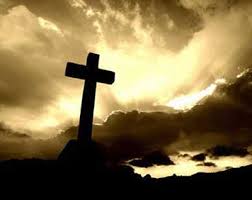 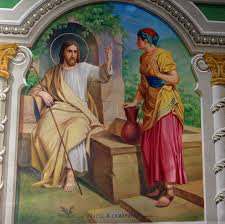 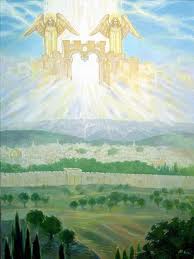 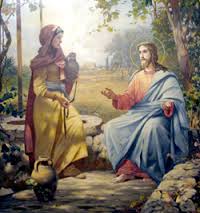 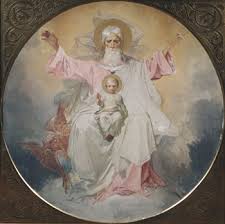 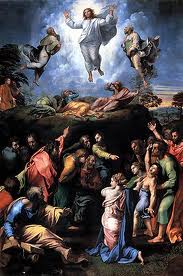 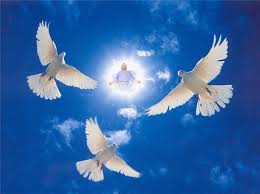 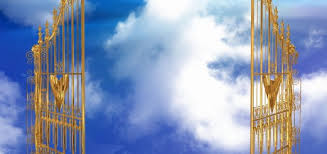 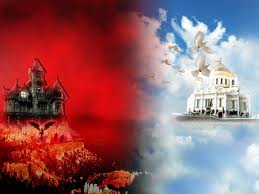 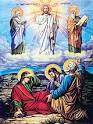 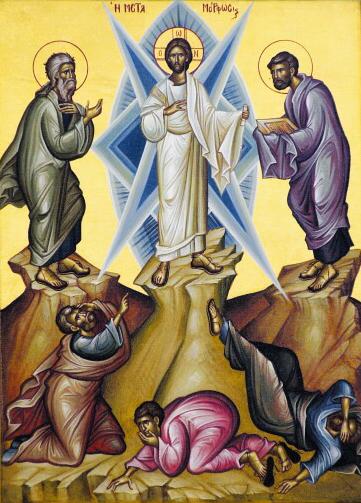 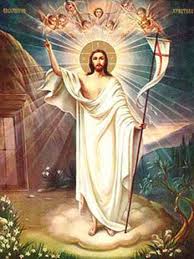 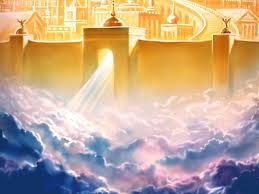 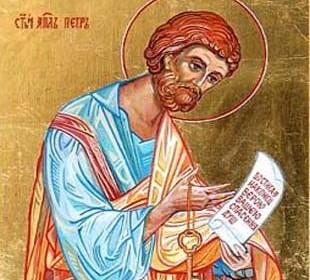 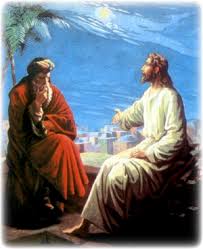 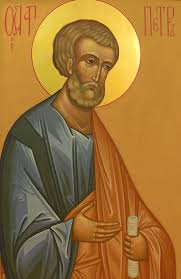 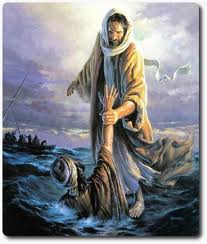 